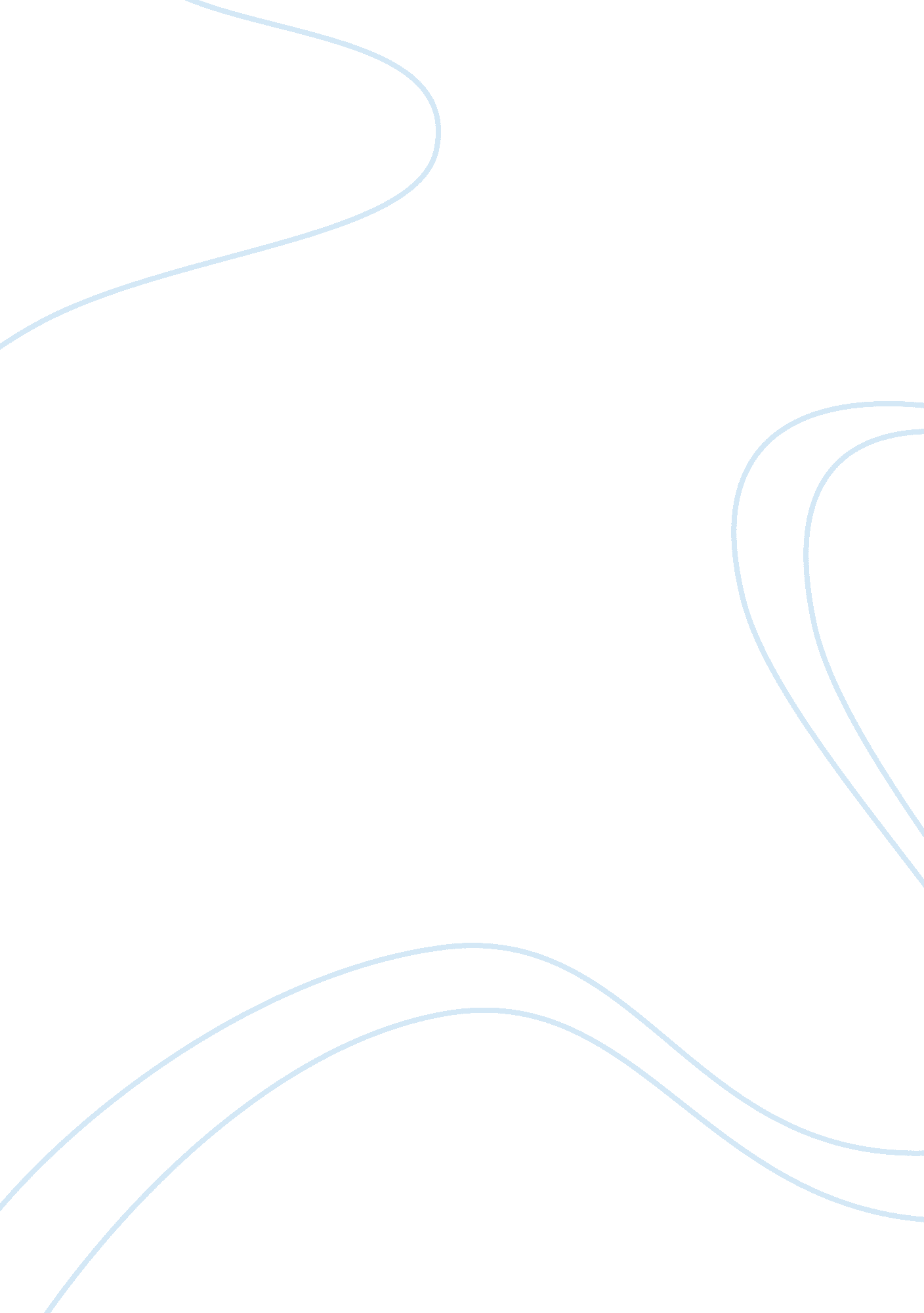 Reaction paperHealth & Medicine, Nursing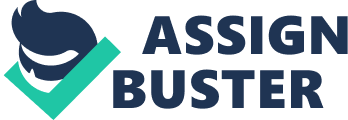 Reaction Paper The participant was an old-married man called Mr. Vega who lived a very stable life. He took a dosage of Digoxin > 0. 125 mg/day for heart failure. To prevent adverse reactions on the participant, I monitored an assessment on nausea, confusion, severe skin rash, vomiting, blurred vision, diarrhea, fast or slow heartbeat, loss of appetite, and bloody or black tarry stools. From the assessment tool used, there were weaknesses and strengths evident from the participant. The first weakness was observed in memory function of the participant. Although Mr. Vega had a good long-term memory, I found out that he forgets easily. I did not expect this result and therefore, he scored lowly in this context. However, there was a strong point from the Fall Risk Assessment tool, which gave me expected results. Indeed, the participant remained at high risk of falling even with assistance on his legs. In carrying out the social assessment, I encountered a weakness where despite his quietness and lack of many friends, Mr. Vega seems to live a happy life when he tells stories about his kids and his younger life. I also encountered a strong point where the participant got good support from his family that was educated. They knew how to use available resources to keep the patient away from the hospital. In relation to Community Resource Utilization, I realized a strong point in that the patient and family had enough knowledge on how to use community resources. On health promotion activities, I received recommendations from senior medical practitioners that had detailed knowledge on heart failure. I validated that the participant got the recommendations by the fact that they came in a language he would understand and the fact that his memory was equally sharp. In my line of collecting data and doing interviews, I used an understandable language, polite language, and asked question that were easy to generate a response. Indeed, I was so comfortable with the reception I got, the response from the participant, and the collected data. However, I would recommend the time of collecting data to be long to capture the attention of the old participants wholly. Health promotion is important to the group in that it derives a better understanding on heart failure and its variance with age. 